Form 3G30-2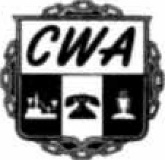 Revised 8/02STATEMENT OF OCCURRENCELOCAL	3218	 LOCAL TELEPHONE NO.	770-427-9401NAME	     WORK LOCATION	     STREET / CITY / STATE / ZIP CODESENIORITY DATE	     	 NCS DATE	     WORK TELEPHONE NO.	     	 HOME TELEPHONE NO.	     DEPARTMENT	     	 TITLE	     SUPERVISOR’S NAME	     	 PHONE NO.	     GIVE COMPLETE STATEMENT OF FACTS CONCERNING THE GRIEVANCE CONDITION THAT EXISTSThe following is a statement of what happened to me on	     	 20	      , which action was in violation of Article	     	of the Working Agreement. NOTE:	List Witnesses on Reverse Side	Use back if more space is needed for grieving party’s statementSIGNED GRIEVANT		 Date	     I hereby give consent to the inspection by any authorized Union Representative of any records kept by the Company which may affect the conditions of my employment, which may include Security Reports, Medical Records or Opinions, Police Reports, Court Records or Reports, or any other information which may be relevant and necessary to allow the Union to protect my rights under the Working Agreement between the Union and the Company. This authorization is given in accordance with the existing agreement between the Union and the Company.SIGNED GRIEVANT		 Date	     (Continuation of Grievant's Statement)SIGNED GRIEVANT		 Date	     LIST ANY WITNESS	      	 TITLE	     	 PHONE NO.	     	     	 TITLE	      	 PHONE NO.	     	     	 TITLE	     	 PHONE NO.	      	     	 TITLE	     	 PHONE NO.	      Attach Statement of Witnesses. 